MOD	ARB/21A5/1РЕЗОЛЮЦИЯ 17 (Пересм.  г.)Осуществление на национальном, региональном, межрегиональном и глобальном уровнях инициатив, одобренных регионами1Всемирная конференция по развитию электросвязи ( г.),учитывая,а)	что электросвязь/информационно-коммуникационные технологии (ИКТ) продолжают оставаться одним из важнейших элементов, способствующих росту национальной экономики и охране окружающей среды;)	что наличие на национальном, региональном, межрегиональном и глобальном уровнях подходящих сетей и услуг электросвязи, способствующих устойчивому развитию, является одним из существенных элементов для национального развития и улучшения социального, экономического, финансового и культурного положения Государств-Членов;)	необходимость координации и согласования усилий по развитию инфраструктуры электросвязи на национальном, региональном, межрегиональном и глобальном уровнях;)	что необходимо руководство Государств − Членов МСЭ, чтобы изложить единую национальную концепцию соединенного общества, которое охватывало бы все заинтересованные стороны;)	обязательство Государств − Членов МСЭ содействовать приемлемому в ценовом отношении доступу к ИКТ, уделяя особое внимание наименее благополучным группам,принимая во вниманиеa)	чрезвычайно важное значение для развития электросвязи инициатив, одобренных всеми региональными конференциями по развитию, а также подготовительными собраниями, предшествующими этим конференциям;b)	что от Программы развития Организации Объединенных Наций (ПРООН) и других международных финансовых институтов поступают недостаточные объемы финансирования, что препятствует реализации таких инициатив;с)	что развивающиеся страны2 испытывают все большую потребность в знаниях, касающихся стремительно развивающихся технологий и связанных с ними политических и стратегических вопросов;d)	достижения инициатив "Соединим мир", которые продвигает Сектор развития электросвязи МСЭ (МСЭ-D);e)	удовлетворительные и обнадеживающие результаты, достигнутые с помощью такого рода деятельности, которая содействовала сотрудничеству в создании сетей электросвязи;f)	что ввиду имеющихся в распоряжении развивающихся стран ресурсов удовлетворение потребностей, упомянутых в пункте с) раздела принимая во внимание, выше, является важной задачей и что в качестве специализированного учреждения Организации Объединенных Наций в области электросвязи МСЭ способен удовлетворять эти потребности,отмечая,a)	что профессиональная подготовка в центрах профессионального мастерства МСЭ-D оказывает развивающимся странам существенную помощь в удовлетворении потребностей в знаниях;b)	что соответствующие региональные организации играют значимую и важную роль, особенно в деле оказания поддержки развивающимся странам,решает,1	что Бюро развития электросвязи (БРЭ) следует продолжить сотрудничество с региональными отделениями МСЭ, с тем чтобы определить возможные пути и способы реализации инициатив, одобренных регионами на национальном, региональном, межрегиональном и глобальном уровнях, при максимальном использовании имеющихся в распоряжении БРЭ ресурсов, а также его ежегодного бюджета и излишков средств по мероприятиям ITU Telecom, в частности путем выделения для каждого региона справедливо распределенных бюджетных ассигнований;2	чтобы БРЭ продолжало оказывать активную помощь развивающимся странам в разработке и осуществлении этих инициатив, которые указаны в разделе 3 Дубайского плана действий;3	что Государствам-Членам следует рассмотреть возможность обеспечения взносов в натуральном и/или денежном выражении в бюджет, предусмотренный для осуществления этих инициатив, а также других проектов, предусмотренных в рамках этих инициатив на национальном, региональном, межрегиональном и глобальном уровнях;4	чтобы БРЭ продолжало создание партнерств с Государствами-Членами, Членами Сектора МСЭ-D, финансовыми учреждениями и международными организациями в целях обеспечения финансирования деятельности, связанной с осуществлением этих инициатив;5	что БРЭ следует оказывать помощь в реализации этих инициатив на национальном, региональном, межрегиональном и глобальном уровнях, объединив, по мере возможности, инициативы со схожим содержанием или целями, принимая во внимание Дубайский план действий;	что БРЭ через региональные отделения МСЭ должно аккумулировать весь опыт, накопленный во время реализации региональных инициатив каждого региона, и предоставить его другим регионам для выявления эффекта синергии и схожих элементов, которые позволят лучше использовать имеющиеся ресурсы, используя портал для выполнения проектов на шести официальных языках Союза;	чтобы БРЭ представляло информацию об инициативах, успешно осуществленных каждым регионом, в целях обобщения опыта и использования полученных результатов, которые можно было воспроизводить, обеспечивая экономию времени и средств при планировании и разработке проектов в других регионах;	чтобы БРЭ также направляло накопленный опыт, касающийся региональных инициатив, через региональные отделения и представляло информацию Государствам-Членам об их осуществлении, полученных результатах, заинтересованных сторонах, использованных финансовых ресурсах и т. д.,призываетмеждународные финансовые организации/учреждения, поставщиков оборудования и операторов/поставщиков услуг участвовать полностью или частично в финансировании этих инициатив, одобренных регионами,поручает Директору Бюро развития электросвязи1	предпринять все необходимые меры для содействия осуществлению на национальном, региональном, межрегиональном и глобальном уровнях одобренных регионами инициатив и, в особенности, подобных инициатив, согласованных на международном уровне;2	возложить на региональные отделения МСЭ функции по контролю за осуществлением инициатив, одобренных в их регионах, и представлять Консультативной группе по развитию электросвязи ежегодный отчет о выполнении настоящей Резолюции;3	проводить ежегодные собрания по каждому региону в целях обсуждения региональных инициатив и проектов для каждого региона, а также механизмов осуществления принятых инициатив и для информирования о потребностях различных регионов; по возможности, проводить региональные форумы по вопросам развития (РФР) в сочетании с ежегодными собраниями по каждому региону;	предпринять все необходимые меры для содействия консультациям с Государствами-Членами в каждом регионе, которые должны проходить заблаговременно до начала осуществления и выполнения утвержденных инициатив, чтобы согласовать приоритеты, предложить стратегических партнеров, средства финансирования и решить другие вопросы, а также чтобы содействовать процессу достижения целей на основе участия и открытости для всех;	на основе консультаций и координации с Директорами Бюро радиосвязи и стандартизации электросвязи содействовать совместной работе трех Секторов, чтобы оказывать Государствам-Членам надлежащую, эффективную и согласованную помощь в осуществлении региональных инициативОснования:	Мы предлагаем объединить тексты Резолюции 17 и Резолюции 32, с тем чтобы сводный текст был представлен в Резолюции 17, и аннулировать Резолюцию 32.______________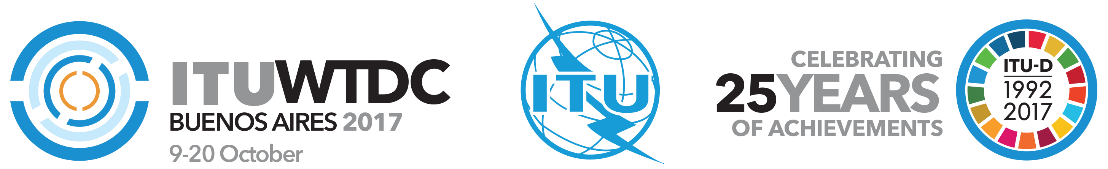 Всемирная конференция по развитию электросвязи 2017 года (ВКРЭ-17)Буэнос-Айрес, Аргентина, 9–20 октября 2017 года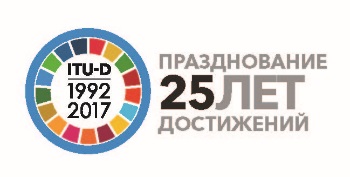 ПЛЕНАРНОЕ ЗАСЕДАНИЕПЛЕНАРНОЕ ЗАСЕДАНИЕДополнительный документ 5
к Документу WTDC-17/21-R8 сентября 2017 годаОригинал: английскийАрабские государстваАрабские государстваАрабские государстваПЕРЕСМОТР РЕЗОЛЮЦИИ 17 ВКРЭПЕРЕСМОТР РЕЗОЛЮЦИИ 17 ВКРЭПЕРЕСМОТР РЕЗОЛЮЦИИ 17 ВКРЭОсуществление на национальном, региональном, межрегиональном и глобальном уровнях инициатив, одобренных регионамиОсуществление на национальном, региональном, межрегиональном и глобальном уровнях инициатив, одобренных регионамиОсуществление на национальном, региональном, межрегиональном и глобальном уровнях инициатив, одобренных регионамиПриоритетная область:	–	Резолюции и РекомендацииПриоритетная область:	–	Резолюции и РекомендацииПриоритетная область:	–	Резолюции и Рекомендации